Sous le Haut Patronage de Mr Le Wali d’Adrar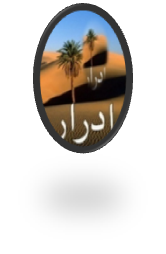 FEDERATION  ALGERIENNE D’ATHLETISME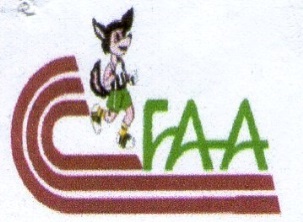 Ligue d’Athlétisme de la Wilaya d’Adrar2° SEMI MARATHON ECHAFIAAPC BOUDA le : 01 Janvier 2015FICHE TECHNIQUEDénomination : Semi Marathon Echafia Date                  : le Samedi 01 Janvier 2015Lieu                  : APC BOUDADépart              : Ksar El MansourArrivée             : Complexe de Proximité BOUDA LaghmaraProgramme HoraireLe Mercredi 31 Décembre 201409h00 : Accueil et remise des dossards au niveau de la maison de jeunesHOUARI Boumediene19h00 : Réunion Technique au niveau de la Maison de Jeune HOUARIBoumedieneLe Jeudi 01 Janvier 201507h00 : Acheminement des athlètes vers le lieu du départ (Ksar  El Mansour)09h00 : Départ de la course10h10 : Arrivée virtuelle du vainqueur homme.10h30 : Cérémonie protocolaire individuelle seniors hommes.10h45 : Cérémonie protocolaire individuelle seniors dames.11h00 : Cérémonie protocolaire individuelle V1 hommes.11h10 : Cérémonie protocolaire individuelle V2 hommes.11h20 : Cérémonie protocolaire individuelle vétérances dames.11h30 : Cérémonie protocolaire individuelle V3 hommes.12h00 : Déjeuner13h00 : Retour des délégations      Sous le Haut Patronage de Mr Le Wali d’Adrar    FEDERATION  ALGERIENNE D’ATHLETISME          Ligue d’Athlétisme de la Wilaya d’Adrar                     2° SEMI MARATHON ECHAFIA 	     APC BOUDA le : 01 Janvier 2015Règlement TechniqueArticle 1 : Le semi marathon ECHAFIA de l’APC de BOUDA est organise sous le haut patronage de Mr le Wali de la wilaya d’Adrar.Article 2 : Le semi marathon est organisé sur la distance de 20 Km par la ligue d’athlétisme de la Wilaya d’Adrar en étroite collaboration avec la fédération Algérienne d’athlétisme.Article 3 : Le semi marathon  est ouvert uniquement à la catégorie Junior, Senior et vétérans des deux sexes.Article 4 : Ont droit de participer tout les athlètes titulaires d’une licence à puce FAA 2014-2015 ou sur présentation d’une pièce d’identité accompagnée d’un certificat médicale apte à courir.Article 5 : Le départ aura lieu le Jeudi 01 Janvier 2015 à 09h00 de Ksar El Mansour, arrivée Complexe de Proximité BOUDA Laghmara.Article 6 : Les confirmations des engagements se feront par émail (ligueadrar@gmail.com) dernier délais le 25 Décembre 2014 minuits.Article 7 : Pour les athlètes résidant en dehors de la Wilaya d’Adrar, la prise en charge est assurée par le comité d’organisation localArticle 08 : Des postes de ravitaillements et de rafraichissements seront établis tout au long du parcours et chaque 2.5 km. Par conséquent tout  athlète  désirant avoir son propre ravitaillement devra déposer et signaler les postes au comité d’organisation la veille de la compétition lors de la réunion technique.A cet effet tout athlète qui se verra procurer des ravitaillements hors des postes indiqués est passible de disqualification.Article 9 : l’Accueil et la remise des dossards se fera au niveau de la maison de jeune HOUARI Boumediene d’Adrar le Mercredi 31 Décembre  2014 à partir de 09h00. Par conséquent, aucun dossard ne sera remis le jour de la compétition.ligueadrar@gmail.com Téléphones049 210 396 049 960 857  0660 46 05 98Catégories d’Ages et Grille des Prix    Sous le Haut Patronage de Mr Le Wali d’Adrar   FEDERATION  ALGERIENNE D’ATHLETISME            Ligue d’Athlétisme de la Wilaya d’Adrar                        2° SEMI MARATHON ECHAFIA      APC BOUDA le : 01 Janvier 2015FICHE D’ENGAGEMENTCATEGORIE: ……………………………………………………………………. SEXE: ……………………………………….	DamesDamesHommesHommescatégorieAgeCatégorieAgeSenior18 -  39 ansSenior18- 39 ansVétérane40 et plusVétéran 140-49 ansVétéran 250-59 ansVétéran 360 et plusRangSeniorsSeniorsSeniorsVétérans HommesVétérans HommesVétérans HommesVétéranes DamesRangHommes(18-39 ans)Hommes(18-39 ans)Dames(18-39 ans)V1(40-49 ans)V2(50-59 ans)V3(60 ans et +)40 ans et +80 000DA80 000DA80 000DA20 000DA10 000DA8 000DA10 000DA40 000DA40 000DA40 000DA12 000DA7 000DA6 000DA7 000DA20 000DA20 000DA20 000DA8 000DA4 000DA4 000DA4 000DA10 000DA10 000DA10 000DA6 000DA2 000DA2 000DA2 000DA9 000DA9 000DA9 000DA4 000DA1 000DA1 000DA1 000DA8 000DA8 000DA7 000DA7 000DA7 000DA4 000DA6 000DA6 000DA3 000DA5 000DA5 000DA2 000DA4 000DA4 000DA2 000DA3 000DA3 000DA1 000DA2 000DA2 000DA1 000DA2 000DA2 000DA1 000DA2 000DA2 000DA1 000DA1 000DA1 000DA1 000DATotal199 000DA199 000DA182 000DA50 000DA24 000DA21 000DA24 000DATotal GénéralTotal Général500 000DA500 000DA500 000DA500 000DA500 000DA500 000DAN°DOSNOMPRENOMD de ND de ND de NClub/WilayaC.WObsN°DOSNOMPRENOMJMAClub/WilayaC.WObs123456789101112131415